The Potomac Falls Transitional Care Unit provides patients who have had an illness or injury, who no longer need to be hospitalized, a place to receive continued skilled care until able to safely return home.Types of medical conditions frequently treated include, but are not limited to:Recovery from major surgery, such as amputation, joint replacement, vascular or abdominal surgeryRecovery from medically complex illness such as heart attack, or other heart and/or lung disease, diabetes and strokeTracheostomy CareIV antibiotic and hydration therapyTotal Parenteral Nutrition (IV Nutrition) and Enteral FeedingsPeritoneal DialysisIleostomy/Colostomy CareFoley Catheter CareLife VestWound HealingAny condition which requires Physical, Occupational or Speech TherapyOur Transitional Care Unit is designed with your comfort in mind. Private and Semi-Private rooms with home-like furnishings, flat-screen televisions, in-room phones and Wi-Fi capability make it feel more like a hotel than a medical setting. Our Transitional Care Unit offers state-of-the-art rehabilitation equipment nestled in Loudoun County with close proximity to Fairfax County.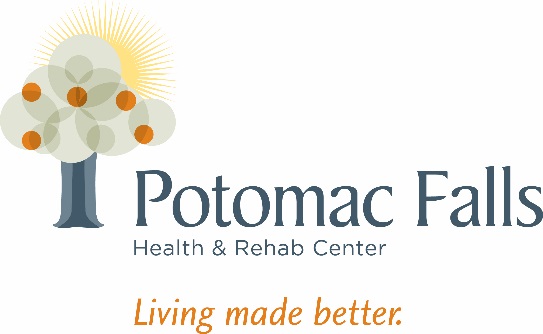 